     第二届全国大学生集成电路创新创业大赛报名表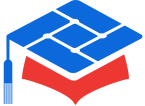      第二届全国大学生集成电路创新创业大赛报名表     第二届全国大学生集成电路创新创业大赛报名表     第二届全国大学生集成电路创新创业大赛报名表     第二届全国大学生集成电路创新创业大赛报名表     第二届全国大学生集成电路创新创业大赛报名表     第二届全国大学生集成电路创新创业大赛报名表     第二届全国大学生集成电路创新创业大赛报名表     第二届全国大学生集成电路创新创业大赛报名表队名队名(XX大学XX队格式)(XX大学XX队格式)   学校(院所)名称   学校(院所)名称学校（院所）负责人姓名学校（院所）负责人姓名职务/职称联系电话联系电话联系电话EmailEmail性别    指导教师姓名    指导教师姓名职务/职称联系电话联系电话联系电话EmailEmail性别参赛选题方向1（必填，只填XX杯）参赛选题方向1（必填，只填XX杯）备注：是否有意向调整选题志愿是  □    否 □备注：是否有意向调整选题志愿是  □    否 □参赛选题方向2（必填，只填xx杯）参赛选题方向2（必填，只填xx杯）备注：是否有意向调整选题志愿是  □    否 □备注：是否有意向调整选题志愿是  □    否 □拟选择EDA工具拟选择EDA工具拟采用工艺拟采用工艺参赛队员姓名年级手机号码手机号码QQ号所在系别所在系别毕业时间毕业时间NO1（队长）NO1（队长）身份证号Email　Email　NO2NO2身份证号EmailEmailNO3NO3身份证号EmailEmail 院校、单位意见      


盖章（签名）       
 日期：   年    月   日               


盖章（签名）       
 日期：   年    月   日               


盖章（签名）       
 日期：   年    月   日               


盖章（签名）       
 日期：   年    月   日               


盖章（签名）       
 日期：   年    月   日               


盖章（签名）       
 日期：   年    月   日               


盖章（签名）       
 日期：   年    月   日               


盖章（签名）       
 日期：   年    月   日          院校、单位意见      


盖章（签名）       
 日期：   年    月   日               


盖章（签名）       
 日期：   年    月   日               


盖章（签名）       
 日期：   年    月   日               


盖章（签名）       
 日期：   年    月   日               


盖章（签名）       
 日期：   年    月   日               


盖章（签名）       
 日期：   年    月   日               


盖章（签名）       
 日期：   年    月   日               


盖章（签名）       
 日期：   年    月   日          院校、单位意见      


盖章（签名）       
 日期：   年    月   日               


盖章（签名）       
 日期：   年    月   日               


盖章（签名）       
 日期：   年    月   日               


盖章（签名）       
 日期：   年    月   日               


盖章（签名）       
 日期：   年    月   日               


盖章（签名）       
 日期：   年    月   日               


盖章（签名）       
 日期：   年    月   日               


盖章（签名）       
 日期：   年    月   日          院校、单位意见      


盖章（签名）       
 日期：   年    月   日               


盖章（签名）       
 日期：   年    月   日               


盖章（签名）       
 日期：   年    月   日               


盖章（签名）       
 日期：   年    月   日               


盖章（签名）       
 日期：   年    月   日               


盖章（签名）       
 日期：   年    月   日               


盖章（签名）       
 日期：   年    月   日               


盖章（签名）       
 日期：   年    月   日          院校、单位意见      


盖章（签名）       
 日期：   年    月   日               


盖章（签名）       
 日期：   年    月   日               


盖章（签名）       
 日期：   年    月   日               


盖章（签名）       
 日期：   年    月   日               


盖章（签名）       
 日期：   年    月   日               


盖章（签名）       
 日期：   年    月   日               


盖章（签名）       
 日期：   年    月   日               


盖章（签名）       
 日期：   年    月   日         备注1.参赛资格由学校（院所）审核。本报名表中添加学校意见后，打印并请学校（院所）盖章，将扫描件电子版上传至报名网站队伍报名页面。2.每个报名参赛队都会得到竞赛组委会给予的独立的ID代码，该代码作为参加竞赛及竞赛各项活动的唯一身份，敬请注意保留到竞赛结束；3.大赛最新信息将在大赛官网：http://univ.ciciec.com和微信公众账号发布，敬请注意。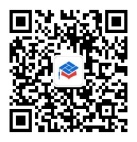 1.参赛资格由学校（院所）审核。本报名表中添加学校意见后，打印并请学校（院所）盖章，将扫描件电子版上传至报名网站队伍报名页面。2.每个报名参赛队都会得到竞赛组委会给予的独立的ID代码，该代码作为参加竞赛及竞赛各项活动的唯一身份，敬请注意保留到竞赛结束；3.大赛最新信息将在大赛官网：http://univ.ciciec.com和微信公众账号发布，敬请注意。1.参赛资格由学校（院所）审核。本报名表中添加学校意见后，打印并请学校（院所）盖章，将扫描件电子版上传至报名网站队伍报名页面。2.每个报名参赛队都会得到竞赛组委会给予的独立的ID代码，该代码作为参加竞赛及竞赛各项活动的唯一身份，敬请注意保留到竞赛结束；3.大赛最新信息将在大赛官网：http://univ.ciciec.com和微信公众账号发布，敬请注意。1.参赛资格由学校（院所）审核。本报名表中添加学校意见后，打印并请学校（院所）盖章，将扫描件电子版上传至报名网站队伍报名页面。2.每个报名参赛队都会得到竞赛组委会给予的独立的ID代码，该代码作为参加竞赛及竞赛各项活动的唯一身份，敬请注意保留到竞赛结束；3.大赛最新信息将在大赛官网：http://univ.ciciec.com和微信公众账号发布，敬请注意。1.参赛资格由学校（院所）审核。本报名表中添加学校意见后，打印并请学校（院所）盖章，将扫描件电子版上传至报名网站队伍报名页面。2.每个报名参赛队都会得到竞赛组委会给予的独立的ID代码，该代码作为参加竞赛及竞赛各项活动的唯一身份，敬请注意保留到竞赛结束；3.大赛最新信息将在大赛官网：http://univ.ciciec.com和微信公众账号发布，敬请注意。1.参赛资格由学校（院所）审核。本报名表中添加学校意见后，打印并请学校（院所）盖章，将扫描件电子版上传至报名网站队伍报名页面。2.每个报名参赛队都会得到竞赛组委会给予的独立的ID代码，该代码作为参加竞赛及竞赛各项活动的唯一身份，敬请注意保留到竞赛结束；3.大赛最新信息将在大赛官网：http://univ.ciciec.com和微信公众账号发布，敬请注意。1.参赛资格由学校（院所）审核。本报名表中添加学校意见后，打印并请学校（院所）盖章，将扫描件电子版上传至报名网站队伍报名页面。2.每个报名参赛队都会得到竞赛组委会给予的独立的ID代码，该代码作为参加竞赛及竞赛各项活动的唯一身份，敬请注意保留到竞赛结束；3.大赛最新信息将在大赛官网：http://univ.ciciec.com和微信公众账号发布，敬请注意。1.参赛资格由学校（院所）审核。本报名表中添加学校意见后，打印并请学校（院所）盖章，将扫描件电子版上传至报名网站队伍报名页面。2.每个报名参赛队都会得到竞赛组委会给予的独立的ID代码，该代码作为参加竞赛及竞赛各项活动的唯一身份，敬请注意保留到竞赛结束；3.大赛最新信息将在大赛官网：http://univ.ciciec.com和微信公众账号发布，敬请注意。